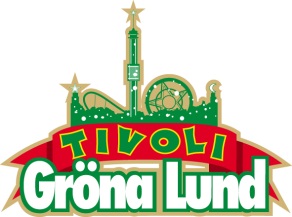 Pressmeddelande 2016-03-23SUEDE GÖR SIN ENDA SVERIGESPELNING PÅ GRÖNA LUND
De tillhör ett av de band som var med och grundade genren Britpop med sina stora hits som ”Animal Nitrate” och ”Beautiful Ones”. De splittrades 2003 men återförenades 2010 och släppte i januari i år albumet ”Night Thoughts”, som hyllas av både kritiker och fans. De gör bara en spelning när de kommer till Sverige. Den 9 juni kliver Suede ut på Grönans Stora Scen.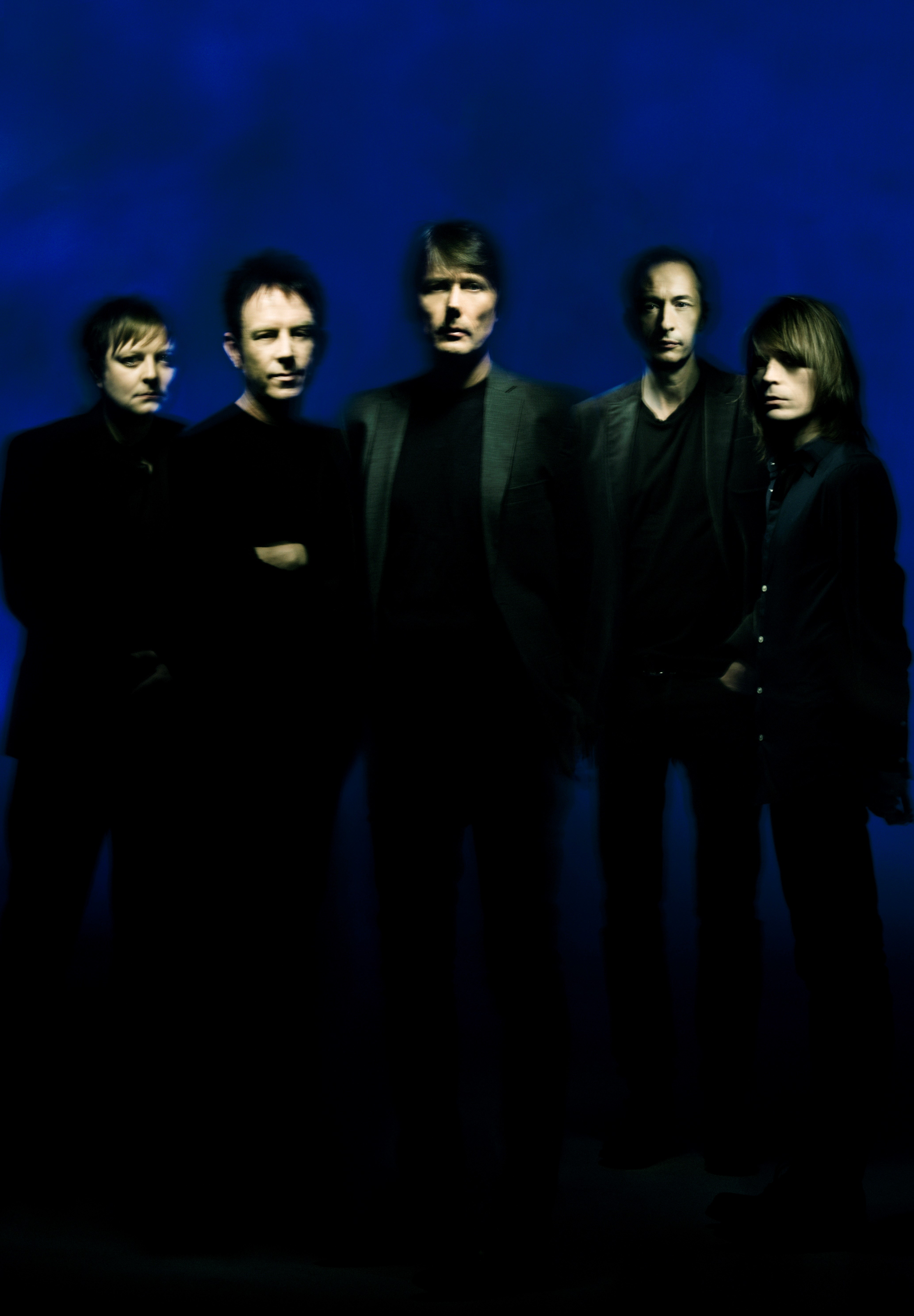 Suede har i det närmaste blivit kultförklarade och anses av många som ett av de band som var med och formade genren Britpop. De var ett av de allra största popbanden under 90-talet, men framgångssagan var nära att ta slut redan 1999, då sångaren Brett Anderson kämpade mot drogmissbruk. 2010 reste sig dock bandet från askan, tog festivalscenerna med storm och come backen var ett faktum. Hyllade albumet ”Night Thoughts” släpptes så sent som i januari och nu ger sig bandet ut på turné. En turné som bara gör ett stopp i Sverige, den 9 juni på Gröna Lunds Stora Scen. 
För mer information kontakta Annika Troselius, Informationsansvarig på telefon 0708-580050 eller e-mail annika.troselius@gronalund.com. För pressbilder besök Gröna Lunds bildbank www.bilder.gronalund.com
KONSERTSOMMAREN 2016
Med Gröna Lunds entrékort Gröna Kortet har man fri entré hela säsongen, inklusive alla konserter. Gröna Kortet kostar 240 kr och går att köpa i Gröna Lunds webbshop. Följande konserter är hittills bokade på Gröna Lund:Timbuktu och Damn! – 5 maj kl. 20.00 på Stora Scen
Wolfmother – 6 maj kl. 20.00 på Stora Scen
Silvana Imam – 12 maj kl. 20.00 på Stora Scen
Bob Hund – 13 maj kl. 20.00 på Stora Scen
Miriam Bryant – 19 maj kl. 20.00 på Stora Scen
Simple Plan – 26 maj kl. 20.00 på Stora Scen
Ison & Fille – 27 maj kl. 20.00 på Stora Scen
Juliette and The Licks – 1 juni kl. 20.00 på Stora Scen
Suede – 9 juni kl. 20.00 på Stora Scen
Little Mix – 12 juni kl. 20.00 på Stora Scen
Deep Purple – 14 juni kl. 20.00 på Stora Scen
NOFX – 16 juni kl. 20.00 på Stora Scen
Dropkick Murphys – 21 juni kl. 20.00 på Stora Scen
SIXX:A.M. – 22 juni kl. 20.00 på Stora Scen
Marcus & Martinus – 27 juni kl. 20.00 på Lilla Scen
Status Quo – 3 juli kl. 20.00 på Stora Scen
Lionel Richie – 27 juli kl. 20.00 på Stora Scen
Whitesnake – 1 augusti kl. 20.00 på Stora Scen
Melissa Horn – 18 augusti kl. 20.00 på Stora Scen
Otto Knows – 19 augusti kl. 20.00 på Stora Scen
Jill Johnson – 23 augusti kl. 20.00 på Stora Scen
Millencolin – 25 augusti kl. 20.00 på Stora Scen
Fat Freddy’s Drop – 26 augusti kl. 20.00 på Stora Scen
Mando Diao – 2 september kl. 20.00 på Stora Scen
Troye Sivan – 9 september kl. 20.00 på Stora Scen
Anna Ternheim – 15 september kl. 20.00 på Stora Scen
Backyard Babies – 16 september kl. 20.00 på Stora Scen